BIODATA PENULISIdentitas PenulisNama					: Nur CahyonoJenis Kelamin				: Laki-laki	Tempat, Tanggal Lahir 			: Tulungagung, 04 Oktober 1986	Alamat	: Jln. Srabah No. 43, Ds. Karanganom,    Kec. Kauman, Kab. TulungagungJurusan					: TarbiyahProgram Studi				: Pendidikan Agama IslamNIM					: 3211073095Riwayat PendidikanTK Darmawanita						(1993-1994)SDN  02 Karanganom, Kauman, Tulungagung		(1994-1999)SMPN 01 Kauman, Kauman, Tulungagung			(1999-2002)SMAN 01 Karangrejo, Karangrejo, Tulungagung		(2002-2005)D1 Magistra Utama Surakarta, Solo				(2005-2006)STAIN Tulungagung						(2007-20011)Pengalaman OrganisasiKSR-PMI Unit STAIN TulungagungSURAT PERNYATAAN KEASLIAN TULISANNama				: Nur CahyonoNIM				: 3211073095Jurusan			: Tarbiyah Program Studi			: Pendidikan Agama IslamDosen Pembimbing		: Drs. Asrop Safi’i, M.Ag Judul                                      :  Pengaruh Akhlak terhadap Prestasi Belajar Pendidikan Agama Islam Siswa di SDN 02 Karanganom, Kec. Kauman, Kab. Tulungagung Tahun Pelajaran 2010/2011	Menyatakan dengan sebenarnya bahwa skripsi yang saya tulis ini benar-benar hasil karya sendiri, bukan merupakan pengambil alihan tulisan atau pikiran orang lain yang saya akui sebagai hasil tulisan atau pikiran saya sendiri.	Apabila kemudian hari terbukti atau dapat dibuktikan skripsi ini hasil jiplakan saya bersedia menerima sanksi atas perbuatan saya.          Tulungagung,     Juni  2011Yang Membuat Pernyataan                 Nur Cahyono               							        NIM. 3211073095PENGARUH AKHLAK TERHADAP PRESTASI BELAJAR PENDIDIKAN AGAMA ISLAM (PAI) SISWA DI SDN 02 KARANGANOM, KEC. KAUMAN, KAB. TULUNGAGUNGTAHUN PELAJARAN 2010/2011SKRIPSI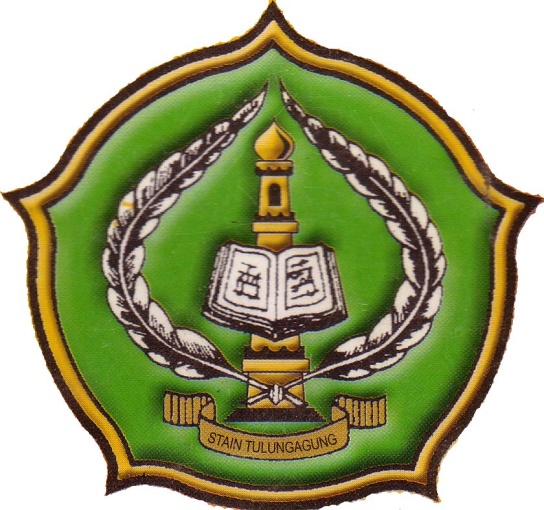 Oleh:NUR CAHYONONIM. 3211073095PROGRAM STUDI PENDIDIKAN AGAMA ISLAM
JURUSAN TARBIYAHSEKOLAH TINGGI AGAMA ISLAM NEGERI
(STAIN) TULUNGAGUNG2011